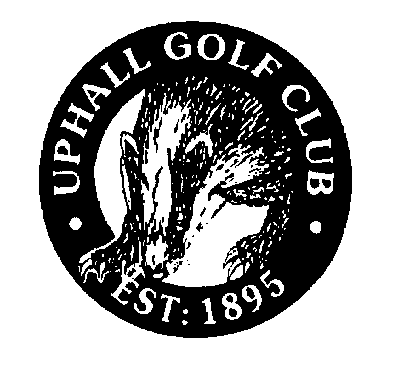 UPHALL GOLF CLUBMinutes of Annual General Meeting 2017UPHALL GOLF CLUBMinutes of Annual General Meeting 2017UPHALL GOLF CLUBMinutes of Annual General Meeting 2017UPHALL GOLF CLUBMinutes of Annual General Meeting 2017Minutes written by:  Steven GradyMinutes written by:  Steven GradyPage  1 of 14Page  1 of 14Location of Meeting :  Uphall Golf ClubLocation of Meeting :  Uphall Golf ClubLocation of Meeting :  Uphall Golf ClubLocation of Meeting :  Uphall Golf ClubDate of Meeting :  7th February 2017Date of Meeting :  7th February 2017Date of Meeting :  7th February 2017Date of Meeting :  7th February 2017Present - Captain – Vice-Captain -      Treasurer -          Secretary -     Match Secretary -   Assist Match Secretary – Green’s Convenor -   Ass Greens  Convenor -             E Kennedy (chair)G LawB MackintoshS Grady A StevensonJ SaundersLadies Captain –          Ladies Convenor -   Linlithgowshire Rep -   Sponsor Convenor -    House Convenor – Asst house convenor  -       Junior Convenor -      Membership Convenor- Club Manager -                      G Law                                A BrotherstonD WatsonE KennedyP MacMillanDistribution:   All members of UGC         Club Administrator            WebsiteDistribution:   All members of UGC         Club Administrator            WebsiteDistribution:   All members of UGC         Club Administrator            WebsiteDistribution:   All members of UGC         Club Administrator            WebsiteMeeting AgendaItem 1.		Introduction and Review of the Past Year.Item 2.		Minutes of the Annual General Meeting of 9th February 2016.Item 3.		Matters Arising.Item 4.		Presentation of the Club Accounts and Balance Sheet.Item 5.		Junior Update.Item 6.		Council recommendation on Fees and Subscriptions.Item 7.             Council recommendation on changes to the Constitution.Item 8.	             Election of Office Bearers and Council Members.Item 9.   	Appointment of Club Auditor.Item 10.           Any Other Business.Item 11.           Date of the next Annual General Meeting                          (Tuesday 13th February 2018 19.30hrs)Meeting AgendaItem 1.		Introduction and Review of the Past Year.Item 2.		Minutes of the Annual General Meeting of 9th February 2016.Item 3.		Matters Arising.Item 4.		Presentation of the Club Accounts and Balance Sheet.Item 5.		Junior Update.Item 6.		Council recommendation on Fees and Subscriptions.Item 7.             Council recommendation on changes to the Constitution.Item 8.	             Election of Office Bearers and Council Members.Item 9.   	Appointment of Club Auditor.Item 10.           Any Other Business.Item 11.           Date of the next Annual General Meeting                          (Tuesday 13th February 2018 19.30hrs)Meeting AgendaItem 1.		Introduction and Review of the Past Year.Item 2.		Minutes of the Annual General Meeting of 9th February 2016.Item 3.		Matters Arising.Item 4.		Presentation of the Club Accounts and Balance Sheet.Item 5.		Junior Update.Item 6.		Council recommendation on Fees and Subscriptions.Item 7.             Council recommendation on changes to the Constitution.Item 8.	             Election of Office Bearers and Council Members.Item 9.   	Appointment of Club Auditor.Item 10.           Any Other Business.Item 11.           Date of the next Annual General Meeting                          (Tuesday 13th February 2018 19.30hrs)Meeting AgendaItem 1.		Introduction and Review of the Past Year.Item 2.		Minutes of the Annual General Meeting of 9th February 2016.Item 3.		Matters Arising.Item 4.		Presentation of the Club Accounts and Balance Sheet.Item 5.		Junior Update.Item 6.		Council recommendation on Fees and Subscriptions.Item 7.             Council recommendation on changes to the Constitution.Item 8.	             Election of Office Bearers and Council Members.Item 9.   	Appointment of Club Auditor.Item 10.           Any Other Business.Item 11.           Date of the next Annual General Meeting                          (Tuesday 13th February 2018 19.30hrs)Total attendees at the 2017 AGM were 88.Total attendees at the 2017 AGM were 88.Total attendees at the 2017 AGM were 88.Total attendees at the 2017 AGM were 88.Item 1INTRODUCTION AND REVIEW OF THE PAST YEAR – E Kennedy ChairmanGood evening everyone and welcome to our 2017 Annual General Meeting. Thank you all for attending this evening.  I am Earle Kennedy, the Club Captain, and I will be chairing this AGM. The top table were introduced.Could I ask first of all if there is anyone present who is not a fully paid up member of the club can they please leave the meeting. The AGM is a private and confidential meeting not open to the press and therefore anyone representing the Press should also leave. No information should be provided to the Press without prior authorisation from the Council. Can I ask that all mobile phones are switched off, or at least put on silent. And finally if anyone has any questions could these be put through the Chair in a proper and correct manner. I do not want to have discussions breaking out between different parties in the body of the kirk so please, all questions through the Chair.Before we start the meeting could I ask everyone to be upstanding to observe a minute’s silence as a mark of respect to the members and former members that have passed away during this past year. Apologies: Aidin Dobie, Dougie Carr, Sylvia Crighton, Bill Crighton, Isobel Findlay, Jim Findlay, Jim Little, Marian Millar, Robert Millar, Ron Millar, Danny Russell, Alan Watkins, Peter Wilson, David Young, Scott McKinnon, Gordon Kinghorn and Billy Anderson.Review of the past year 2015-16The key thing that I will look back on for the second year of my Captaincy was the condition of the Golf Course, which continued to improve, fully justifying the investment made in recent years – I know I speak for my fellow Committee Members and especially Vice-Captain and Course Manager, Gordon Law, when I say how much we appreciate the positive comments about the Golf Course.  It is also clear that the work which has been done means that the course plays noticeably better in the winter months.  Andy Stevenson tells me that some of the winter competitions are receiving record entries, almost reaching summer levels at times. Our thanks go to Gordon, Jim Saunders and the greens staff for their efforts to ensure that we have the best possible playing conditions all year round.  As you will have seen, there’s no resting on laurels and yet more work has been undertaken to improve drainage on historically problem fairways.  Turning to playing matters, this year’s Club Championship was won by a first-time winner, Craig Beveridge, by 7&6 over 12-time champion, Joe McManus.  In the second-class final, Stuart Henry won his first title with a victory over Kenny Young, at the 2nd extra hole.  Ian Adams prevailed over John Lister by 5&3 in the third-class event. In the Ladies Scratch Section, former Captain Alison Wilson won by 2&1 over Liz Calder to pick up her 3rd championship after a gap of 18 years. Dorothy Watson beat Barbara McCrory at the first extra hole in the handicap championship match. In the Junior Championship, Jack Cummings won his 3rd title beating Craig Tibbets at the first extra hole. The Juniors’ adventure to the south of Spain didn’t finish on as high a note as we would all have hoped, but they acquitted themselves very well and undoubtedly learned a great deal over the course of the qualifying and final phases.  My personal thanks go to the team which has put so much effort into growing the junior section in recent years and everyone who helped make the trip happen, whether by donations, playing in the fundraisers and not least actually going to Spain to help supervise the group – I’m reliably informed it was no holiday!On the County scene, we had a fairly disappointing season; our Summer League team finished 9th of 10 teams in the league, whilst our Courier Trophy team lost to Linlithgow in the 1st round, with the competition being won by this year’s hosts Bathgate.  The Seniors’ League team finished 6th with Pumpherston retaining the title, although we did win the County Team event represented by Joe McManus, Davy Meldrum, Alan McGowan and Davy Pace. We also had individual winners in the County events, the main ones being Jordyn Rhind retaining the County Championship at Linlithgow, with Graeme Stevenson runner-up.  Andrew McLaren won the 2nd Class Autumn Handicap.  Off the course, our major project was the resurfacing work to the car park and driveway, which I hope you’ll all agree has made a huge difference to the impression as you enter the Club – we’d have liked to have done more, but we need to cut our cloth accordingly.  I know the Treasurer appreciated the support he got from members in meeting the levy to cover the bulk of the cost. We have also been able, with the support of sponsors (some of which are new to the Club, which is encouraging), to replace the litter bins and advertising signs on the course – again, this helps to create a more professional appearance. At the time of writing, there are only two available slots, which we hope to fill in time for the new season.  Looking forward, the windfall of the VAT refund (The Treasurer has covered this in his Report) allowed the Council to consider further investment and after deliberation (as always, there were more ideas than money), we have decided to prioritise a makeover of the Lounge area and removal of the dividing wall to the (largely unused) snooker room.  Plans and a budget are at an advanced stage to determine the extent of this Project, which will hopefully be completed before the main playing season starts.  It wasn’t all positive, with two changes of caterers in the year, which seems to be a trend across the golf industry, with so much choice and competition across the hospitality industry.  As you know, we now have AP Catering in place and Anne Purvis and her team are working hard to provide members with what they want at competitive prices – please support them whenever you can and provide feedback, positive and negative, so that changes can be made wherever possible. Once again, we must thank all our sponsors for their support throughout the year – I appreciate that in many cases your return on these “investments” may be uncertain, so we are delighted to have you on board.  As always, a note of thanks is due to all members who have voluntarily assisted the club over the past 12 months; your help is greatly appreciated.  Finally, can I record my thanks for the support I have received from you all in my time as Captain.  Item 2MINUTES OF THE ANNUAL GENERAL MEETING OF 9th FEBRUARY 2016 That the Minutes of the AGM of 9th February  2016 be accepted as a true record of the proceedings:        Proposed By : I Gordon                                                                                   Seconded By : I Wemys                                                                          CarriedItem 3MATTERS ARISINGThere were no matters arising from the previous AGM minutes.Item 4PRESENTATION OF THE CLUB ACCOUNTS AND BALANCE SHEETTreasurer's Report 2015/16 Financial Year      The report was given by the Honorary Treasurer, Bill Mackintosh on behalf of the committee.Introduction You will find included as part of the AGM pack accounts for the 12-month period ended 31 October 2016, which show a surplus for the year of just over of £5k, before exceptional items, which I will cover briefly later in this note.  Exceptional items (including a VAT refund of £22K) resulted in a net profit for the year of just short of £21K. Club FinancesAs is usual, I will run through the headlines of the finances and some of the major variances in the line items at the AGM.The Club's financial position remains stable and whilst a modest surplus (before exceptional items) was achieved, this has largely been because of an improved performance in the bar and prudent cost management across all aspects. Membership NumbersThe following table shows a comparison of the member numbers in the key categories:You will note the significant fall in the “Full” category, although some of the Full Members which have been “lost”, have moved to other categories, particularly Senior, Life and the Intermediate Category which was approved at last year’s AGM.  Nonetheless, there has been a marked decline, without an increase in the PAYG line this year, as has been the case in the past. Our efforts continue to attract new members, although this remains difficult with so many alternatives for casual golfers to access cheap “daily play” packages – the incentive for an occasional golfer to join a Club is less compelling than ever.  We must reconcile ourselves to the fact that there is an over-capacity in golf clubs (a worldwide malaise) and people are much more inclined to move around, or, as outlined above, simply pick and choose a round here and there under the numerous discount schemes.  Improvements have been made to our Social Media positioning and we receive professional support on this to ensure that, as best we can, our profile is as positive as possible to potential members and visitors.Cash Position and Bank OverdraftImportantly, we have maintained our cash levels at or around last year’s - £34k v’s £31K (when adjusted for the cash received from HMRC this year by way of a VAT refund of £22k, which is included in the exceptional items).The overdraft facility of £25k remains in place and whilst we did not utilise this at all in the year under review, we have kept it in place to provide flexibility.   VAT RefundAs regular attendees at AGM’s over the years will recall, it was our view, having taken professional advice, that the Club would be worse off on a net basis if we pursued a VAT rebate in respect of Visitors Fees.  However, when the final ruling was issued in late 2015, there was slight change in the interpretation and we quickly moved to see if we could benefit from this.  The end result (after many months of scratching around through old VAT records and some carefully worded exchanges with HMRC) was a refund of £22K. Grateful thanks are due to Steve Waggott for his tireless endeavours in obtaining what is a very welcome bonus, which we are looking to put to work in enhancing the lounge area with a long overdue makeover.  Bar In terms of the bar, we saw a welcome increase in sales of over £10k, with profit up by almost £9k to £21k.  Despite the increase in turnover and events and functions hosted, staff costs were reduced through active management of resources and opening hours to better meet demand.  A review of our bar sales shows that 65% of business is done after 7pm and that Saturday’s account for almost 70% of turnover, which shows just how reliant we are on function related income. Investment Investment continued in the golf course and related equipment, supported by, amongst other things, voluntary work by members and the provision of labour, heavy plant and machinery by Gordon Bow Plant Hire.  SubscriptionsIn terms of next year's subscriptions, there is no increase proposed, which will see the main categories of fees being maintained for the 5th year in a row, although this position is more driven by the need to remain competitive in the saturated marketplace rather than the Treasurer’s lack of ambition to have more funds available for investment, the need for which will become ever more acute as time goes on! By way of an indication, cumulative inflation since 2011 is in the order of 11%. There is a proposal, which your Committee supports unanimously, for a “ring-fenced” Junior Development Contribution of £12 per member (there is a separate note on this topic), which will apply to all categories of Member other than Juniors (who are the only category seeing a fees increase).  The proposed fees table is included elsewhere in the AGM pack.  This may sound like a broken record, but can l ask that all fees, including locker fees, are paid on time – we spend an inordinate amount of time chasing late-payment.Can I please remind you that the deadline for "annual payers" and locker fees is 31 March 2017. Bill Mackintosh, Honorary Treasurer    ??The Treasurer then said that he would now take questions from the floor.No Questions were forthcoming from the floor.The Chairman then asked that the accounts be accepted, and asked for a proposer and seconder.Proposed By:   R MiddletonSeconded By :  R Sneddon         CarriedItem 5Junior UpdatePeter MacMillan presented the 2017 AGM Proposal to create UGC Junior foundationBackgroundWhilst we have made steady progress in developing our junior section using broadly the same model for the last 30 to 40 years, we now feel that it needs to be moved to the next level through provision of additional professional resource to give us the best possible opportunity to create a strong pipeline of members to be the future of our Club.     The profile of UGC has improved through the juniors’ success in the County Team championship, Century Cup and individual county success. The highlight in the recent past being last years’ qualification to represent Scotland in the British Junior Golf championships in Spain. Great achievements indeed!  The present junior set-up at Uphall has produced several good quality competitive young golfers, who we are confident will carry on to become adult members, but the development we are most proud of is the introduction of the “Mini Section” in 2011.This has been a great success thanks to all the many volunteers who form our junior support team. Thanks to their efforts, we now have 25 young golfers taking part in this initiative, many of whom will go into the junior section proper and play medals in 2017.You have probably seen the club emails regarding the Mini’s winter coaching programme at the driving range. This has been a great success for the last 5 years or so, but we recognise that we need a more intensive and structured model to continue their development. We have been very fortunate to have had a generous sponsor for this section, which allowed us to fund these winter coaching programs, but this sponsorship ends in March 2017.We have completed a detailed analysis of other clubs’ models, through meetings with all other club junior convenors in the County, looked at Bathgate and Murrayfield’s approach as well as talking to contacts at other clubs when we competed in Spain. We have also looked at how the Stephen Gallagher Foundation operates and finally, Scottish Golf’s ClubGolf. The latter two have many great qualities, but the model we believe will succeed is to develop our own foundation built around a merit award framework. In developing this, we have taken what we consider to be the best aspects of these initiatives to create a structured, progressive approach to coaching our junior golfers from the age of 7, professionally supervised and co-ordinated, working alongside the existing junior support team.  Groups will be a maximum of six, which will allow a clearer focus on each player to better address their learning needs, set suitable objectives and allow them to develop their skills over time.  Let’s face it, the better we play the more we enjoy it! ProposalTo create an Uphall Golf Club junior foundation.  To fund this, it is proposed to generate income from 3 sources:Increase the Junior Membership Fee from £20 to £30 per annum.All members (excluding Juniors) to contribute to this initiative, which is vital to theClub’s long-term future, by making an additional contribution of £12 per annum.Course fees at a level to be determined for each Junior participantThe Fund created for the foundation will be ring-fenced solely for use by the junior foundation, managed by the junior committee and accounted for by the Honorary Treasurer, reviewed annually.  Peter MacMillan Junior ConvenorPeter then invited questions from the Floor:-Scott Logan stated he thought this was a fine initiative and asked what we are doing to encourage local kids to participate. Peter advised that we have been extremely active in all local schools holding awareness sessions with them.Jack Reid asked what has happened to the existing order of Merit to which Peter advised that the Linlithgowshire Council have let this go.Item 6Item 7Item 7COUNCIL RECOMMENDATIONS ON FEES AND SUBSCRIPTIONSThe Honorary Treasurer asked for the following Fees to be adopted.The following was put to the members:                                                               2017/18                                       2018/19 Joining Fee:                                          None                                            NoneMember                                                £588  or    (12 x £49)                 £588 or (12 x £49)Member (Pay as you Go)                   £588                                             £588                                                                                                               (£147 then £49/Month)           (£147 then £49/month)Senior member                                    £352.80 or (£29.40 x 12)         £352.80 or (£29.40 x 12)                             Junior member  (9-17)                        £30                                              £30                         Youth Member (18-21)                       £100                                            £100Further Education Member               £100                                            £100Young person member (22-24)         £250                                            £250Intermediate Member (25-29)          £352.80 (£29.40 x12)               £352.80 or (£29.40 x 12)     5 day member                                      £392                                            £392                         Country Member                                 £392                                            £392                         Locker rental   (Adult and Junior)     £20                                               £20                          Green fees  -  To remain as per last year                                                                                                                    Weekday Round                                    £23    Weekday Day                                         £30Weekend Round                                    £30Weekend Day                                         £40Winter Weekday Round                       £13Winter Weekend Round                       £16Introduced Guest                                   £10 Introduced Junior Guest                       £3                                                                      Honoraria                                              £750                                                                     In addition the £12 lump sum levy to be paid by end March 2017 by all eligible members to fund the Uphall Golf Club Junior Foundation.Note: all the above Green Fees include the premium for personal Liability Insurance, Linlithgowshire Golf Association contributions and subscription fees to the Scottish Golf and Lothian’s Golf Association.Note: all Junior locker fees go towards the running of the Junior section. The Treasurer asked if there were any other proposals, there being none the Council recommendations were approved en bloc and were carried without question.Proposed by : C NisbetSeconded by : A MidwinterCouncil recommendation on changes to the ConstitutionAs was discussed at last year’s AGM, your Committee continues to actively review the way the Club operates, both on and off the course.This year we wish to make a number of changes to the Club Constitution to reflect what we see as necessary to keep pace with changing times.The changes are set out below, including the revised wording for incorporation into the Constitution document.The rationale for each change is as follows:Clause 1: Inclusion of a formal equality policyThis closely follows Scottish Golf model guidelines and is simply to reflect the reality of how your Club operates.It is necessary to have this formalised to demonstrate to, for example, the Local Authority, that the policy is properly in place. The Club benefits from 100% business rates relief which is based on the rateable value of the Club and its land. But for this relief, the cost would be c£15k per annum.Additionally, were the Club to seek any form of grant support from a public body, for example, The National Lottery, we would need to have a formal policy.Clause 8: Life MembershipThe Committee has reviewed the current number of, and forecast transition of Members to, “50 year Life Membership” status, which excuses payment of 100% of the membership fee. Having considered matters carefully we have concluded that when considered against the overall membership base and income levels this is no longer sustainable.Accordingly, with effect from 31 March 2017, it is proposed that no further Members will be granted that status. Existing Life Members will retain their position.A Member who would otherwise have qualified for Life Membership after 31 March 2017, but chooses not to pay the requisite membership fee shall remain a member of the club at no cost, but without playing rights.Clause 20: Additional ways to vote at AGM’s or SGM’sThis amendment is to reflect the way that much business is conducted these days and will allow a wider participation of Members in the key decisions of the Club.Again, the changes closely follow Scottish Golf model wording. These changes carry the strong recommendation of your Committee that they be adopted as proposed.Uphall Golf Club – Proposed Wording for Amendments to the Club Constitution February 20171. NAME OF CLUBThe existing Clause 1 will be replaced in its entirety by the following wording:The Club shall be called Uphall Golf Club and shall be a non-profit making body dedicated to providing access to golf for players of all standards in a friendly and welcoming atmosphere that does not discriminate on the grounds of gender, age, race, religion or belief, sexual orientation or disability (hereinafter referred to as “the Club”)8. MEMBERSHIPThe existing Clause 8 will be amended as follows:8.3 (iii) Life MembershipThe Current Sub Clause (a) will be deleted and Sub Clause (b) will become Sub Clause (a)Any Member who has been accorded Life Membership as a result of having 50 years’ continuous service as at 31 March 2017 will retain such Life Membership and shall be granted full exemption of the Annual Subscription.A Member who would otherwise have qualified for Life Membership after 31 March 2017, but chooses not to pay the requisite membership fee shall remain a member of the Club, but without playing rights.20. AMENDMENTS TO THE CONSTITUTION AND RULESThe existing Clause 20 will be amended as follows.20.1 The foregoing Constitution shall come into operation immediately after it is adopted by the Club in General Meeting and shall be binding on all members of the Club. The said Constitution shall not be altered or added to except by a two-thirds majority vote (including any votes made by post or email in accordance with this Clause 20) at the Annual General or Special General Meeting of the Club.Notice of any proposal to alter or add to the Constitution, where generated by the membership generally, must be lodged with the Honorary Secretary in writing not later than twenty-one (21) days before the date of such Meeting. Proposals submitted less than twenty-one (21) days before such Meeting shall lie on the table for one (1) year until the next Annual General Meeting.The Honorary Secretary shall bring to the notice of the Members of the Club, in the notice or advertisement calling the Meeting, the terms of any such proposal.All eligible Members shall have the right to vote by post or email if they are unable to be present in person.In calculating a quorum of a General Meeting, no account can be taken of those Members who have exercised their voting right by post or email.Any member exercising their right to vote by post or email shall do so by letter or email addressed to the Honorary Secretary, stating the member’s postal address and stating clearly their vote in respect of the proposals set out in the Notice calling the Annual General or Special General Meeting, to reach the Honorary Secretary not later than 4pm on the day before the date of the Annual General or Special General Meeting in question.These votes will be counted along with those cast at the Annual General or Special General Meeting.20.2 The Council shall have power to make Rules for the general comfort and accommodation of Members and for other matters affecting the operation of the Club.All Rules and other Orders made by the Council shall be binding on every Member, and may only be rescinded by a further decision of the Council or by a majority vote of Members attending a General meeting.Following several points of debate including counter proposals which, in accordance with the Constitution will be recorded under “Any Other Business” to lie on the table for one year and will be voted upon at the next Annual General Meeting. Each of the proposed changes were voted on separately with the results as follows:That the amendments to the Constitution be accepted:CLAUSE 1 – FOR 85, AGAINST 3 - CARRIEDCLAUSE 8 – FOR 80, AGAINST 8 - CARRIEDCLAUSE 20 – FOR 84, AGAINST 4 - CARRIEDItem 8ELECTION OF OFFICE BEARERS AND COUNCIL MEMBERSThe Secretary read out the nominations for the office bearers and Council positions.Captain                 G Law                  Proposer : A Stevenson       Seconder : S GradyVice-Captain       A Stevenson       Proposed :  S Grady              Seconder : W Mackintosh (Jnr)Hon Secretary    S Grady                 Proposer : A Stevenson       Seconder : W Mackintosh (Jnr)Hon Treasurer    W Mackintosh (Jnr)   Proposer : S Grady        Seconder : A StevensonMatch Secretary A Stevenson       Proposer : W Mackintosh (Jnr)    Seconder : S GradyCouncil Members1 year to re-election S HenryA McGowan                                          2 year to re-electionA BrotherstonM BrownS McKinnonNominations for Council Members               P MacMillan             Proposer : W Mackintosh (Jnr)  Seconder : G LawD Watson                  Proposer : W Mackintosh (Jnr)  Seconder : G LawG Stevenson             Proposer : W Mackintosh (Jnr)  Seconder : G Law            The remaining positions are vacant.                                                     1 member for 1 yearNo one came forward to take up this position.                            The Secretary said that this position will remain open during the year for anyone to come forward; they would then be co-opted on to the Council. There being no further nominations the aforementioned were elected unopposed.Gordon Law took over the position as Chairman and made the following speech:I would like to start by thanking Earle for the last two years as captain. Before moving to the next agenda item I would like to say a few words. I want to begin by saying how honoured I am to serve as Club Captain. For those of you who wonder about my motivation to do the Captaincy I would say that I genuinely feel we are moving in a positive direction and that continuity within the committee will help us to continue to do so.There has been progress made towards getting the product we are striving for on the course and moving forward with this will help us to market the course to others.A major focus for us will be to continue to build the membership to help keep the club in good shape.Initial discussions are underway in relation to land on the perimeter of our course. We have asked a local Solicitor to make enquiries to establish ownership and check whether there could be an option to expand at any time in the future.We are always keen to look at ways to ease the congestion areas and more land with the potential to create new holes would certainly help.Tentative enquiries at the moment however any news at all on this front will immediately be shared with all members. I am in the fortunate position of being able, almost every day, to deal with any member enquiry, concern, requests etc. and I always welcome any constructive feedback or suggestions, I am genuinely keen to hear from you.It is important that we are all optimistic and positive about what the future holds for the Club. We want to make sure every visit to the Club is an enjoyable experience for members and guests.Item 9APPOINTMENT OF CLUB ACCOUNTANTSThe re-appointment of Whitelaw Wells as Accountants of the Club.  Proposer – Jack ReidSeconder – Tom BryceCarried without objection.Item 10ANY OTHER COMPETENT BUSINESSA Midwinter   thanked the Golf Club for hosting the Golfing Memories Club each month and then enquired why we have not had a winter league this year – G Law advised that there is hope for a winter league and winter opens next yearR Sneddon – Constitutional Change to lie for one year - My proposal is to change the constitution which currently has a clause to the effect - In order to be entitled to the reduced Senior fee (age 65+) you must have been a full member for 15 years. I propose that the 15 year qualifying period is removed. Thus anyone age 65+could join at the reduced Senior fee.  This could encourage more members to join UGC to offset the shrinking membership total year on year.R Comber – Constitutional Change to lie for one year – A proposal to amend the Constitution Clause 20.1 to remove the need for any proposal to be submitted to the Honorary Secretary not later than twenty-one days before the date of the meeting and do away with the need for any proposal to lie on the table for one (1) year until the next AGM.A Barclay – Constitutional change to lie for one year - On completion of 50 years continuous service instead of being granted honorary membership free from subscription, as is at present. Members would pay a fixed fee of £200. This is proposed on the amount of golf these members play. Plus these are more than likely the members that contributed to purchase of course, levies involved for clubhouse, plus numerous other levies over the years. So my proposal is that 50years continuous membership would attract a subscription of £200 per annum T Flannigan - sought clarity on when the 312 junior Foundation monies were to be paid by, the Honorary Treasurer confirmed that this 312 was to be paid by the end of March 2017.As there were no further questions, The Chairman thanked the members for attending and closed the meeting at 8.50pm.Item 11DATE OF THE NEXT ANNUAL GENERAL MEETINGThe date of the next AGM is Tuesday 13th February 2018 at 7.30pm.